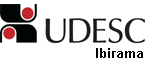 PLANO DE ENSINO E APRENDIZAGEMDEPARTAMENTO: CIÊNCIAS CONTÁBEIS DISCIPLINA: ESTATÍSTICA I	SIGLA: 31EST1 (pré requisito 11MAT)      CARGA HORÁRIA TOTAL: 72HPROFESSOR:Edson Elias Citadin		E-MAIL: eec.nosde@bol.com.brCURSO(S): CIÊNCIAS CONTÁBEIS                        SEMESTRE/ANO: 1º/2015OBJETIVO GERAL DO CURSO:Formar profissionais habilitados ao exercício da profissão contábil, com senso de responsabilidade, competência, criatividade, ética e iniciativa, capacitados a administrar informações, assessorando as organizações nas tomadas de decisões estratégicas.EMENTA: Estatística descritiva: Representação gráfica, fases do método estatístico, tipos de amostragem, tipos de variáveis, distribuição de frequência, intervalo de classes, representação gráfica das distribuições de frequências. Medidas de tendência central e medidas de variabilidade. Probabilidade: Definições básicas, eventos mutuamente exclusivos e não–exclusivos, regras de adição e multiplicação, teorema de Bayes. Técnicas de contagens. Modelos probabilísticos. Introdução a Inferência Estatística.OBJETIVO GERAL DA DISCIPLINA: Proporcionar ao aluno condições para adquirir e aplicar na área de seu interesse os conceitos de probabilidade, estatística descritiva e inferência estatística.OBJETIVOS ESPECÍFICOS/DISCIPLINA:Disponibilizar ao aluno noções sobre estatística descritiva e probabilidade, permitindo que este esteja apto a compreender, utilizar e aplicar o ferramental associado a estes tópicos conforme suas necessidades e/ou interesse.METODOLOGIA PROPOSTA: METODOLOGIA PROPOSTA:Aulas expositivas e dialogadas. Recurso áudio visual (data show). Exemplos e resolução e interpretação de exercícios. Aulas no laboratório de informática com planilha eletrônica. Utilização de calculadora científica e HP 12C.AVALIAÇÃO: A avaliação será realizada no decorrer do semestre através de 3 (três) provas individual e sem consulta (exceto material disponibilizado pelo professor) e 4 (quatro) listas de exercícios. Será considerado aprovado (sem exame) o aluno que obtiver média semestral superior ou igual a 7 (sete) e frequência maior ou igual a 75% das aulas ministradas.A ponderação das notas será da seguinte forma:Prova 1 (P1) – 20%Prova 2 (P2) – 30%Prova 3 (P2) – 30%Listas de exercícios - 20% (a nota será composta pela média aritmética das quatro listas de exercícios.Obs.:- O aluno (a) que não realizar as avaliações (provas e trabalhos) na data estabelecida deverápreencher requerimento junto àsecretaria para realização de avaliação em nova data conforme Resolução e entrar em contato com o professor para que este estipule novo dia e horário.- As datas das avaliações poderão sofrer alterações, bem como o conteúdo quando houver necessidade.- As listas de exercícios e o material utilizado nas aulas serão dispostos no SIGA ou MOODLE.- A data 15/05 será aula a distância para tirar dúvidas sobre o trabalho.Bibliografia Básica:- BARBETTA, Pedro Alberto. Estatística Aplicada às ciências sociais. 7. ed. Florianópolis: UFSC, 2010. Número de Chamada 519.5 B235e 7. ed- FONSECA, Jairo Simon da; MARTINS, Gilberto de Andrade. Curso de estatística. 6. ed. São Paulo: 2010. Atlas. Número de Chamada 519.5 F676c 6.ed.- LARSON, Ron; FARBER, Elizabeth. Estatísticaaplicada.4. ed. São Paulo: Pearson Education: Prentice Hall do Brasil, 2010.  Número de Chamada: 519.5 L334 4.edBibliografia Complementar:- CRESPO, Antonio Arnot. Estatística Fácil. 19 ed. São Paulo: Saraiva. 2009. Número de Chamada: 519.5 C921e- FREUND, John E. Estatística Aplicada: economia, administração e contabilidade. 11 ed. Porto Alegre: Bookman. 2006. Número de Chamada:- MORETTIN, Luiz Gonzaga. Estatística Básica. Volume único. São Paulo: Makron Books. 2010. Número de Chamada: 519.5 M845eb- SILVA, Ermes Medeiros et all. Estatística para os cursos de Economia, Administração e CiênciasContábeis. 4 ed. São Paulo: Atlas. 2010. Número de Chamada: 519.5 E79- STEVENSON, William J. Estatística Aplicada à Administração. São Paulo: 2001. Harbra. Númerode Chamada: 519.5024658 S848eDataHorárioConteúdoAula 119/0218:50– 22:20- Apresentação do Plano de Ensino;- Abertura da disciplina-Subdivisões da Estatística: Estatística Descritiva, Probabilidade e Inferência Estatística;Aula 226/0218:50–22:20- Subdivisões da Estatística: Estatística Descritiva, Probabilidade e Inferência Estatística;- Índices, coeficientes, taxas e arredondamento de números;- Planejamento, Amostragem, Coleta de dados, Análise exploratória e inferência.Aula 305/0318:50–22:20- Planejamento, Amostragem, Coleta de dados, Análise exploratória e inferência.- Planejamento (tipos de variáveis), Amostragem (técnicas de amostragem), Coleta de dados (censo ou amostragem).- Análise Exploratória de DadosAula 412/0318:50–22:20- Representação e interpretação gráfica- Distribuição de Frequência (dados agrupados e não agrupados)- Frequência Relativa e Absoluta- Classes, amplitude, interpretaçãoAula 519/0318:50–22:20- Frequência Relativa e Absoluta- Classes, amplitude, interpretação (laboratório)L1- Lista de Exercício 1Aula 626/0318:50– 22:20- Dados Quantitativos (variáveis discretas, variáveis contínuas)- Medidas de Posição ou Tendência Central (moda, mediana, média, quartis)Aula 709/0418:50–22:20- Medidas de Posição ou Tendência Central (moda, mediana, média, quartis)- Distribuição Simétrica e Assimétrica- Medidas de Dispersão ou Variabilidade (variância, desvio padrão, coeficiente de variação)Aula 816/0418:50–22:20- Distribuição Simétrica e Assimétrica- Medidas de Dispersão ou Variabilidade (variância, desvio padrão, coeficiente de variação)- Probabilidade: Definições- Técnicas de Contagem (permutação, arranjos e combinações)Aula 923/0414:00–17:20L2 - Lista de exercícios 2
Aula 1030/0418:50– 22:20P1 - Prova 1 (peso 0,20)- Probabilidade: DefiniçõesAula 1107/05 08:30– 12:00- Técnicas de Contagem (permutação, arranjos e combinações)Aula 1214/05 18:50–22:20- Probabilidade: Definições- Técnicas de Contagem (permutação, arranjos e combinações)- Eventos mutuamente exclusivos e não–exclusivos, regras de adição- Eventos independentes e eventos dependentes, regras de multiplicaçãoAula 1315/05 14:00–17:20L3 - Lista de exercícios 3Aula 1421/05 18:50–22:20P2- Prova 2 (peso 0,30)- Distribuição Normal e de Probabilidades- Modelos probabilísticos Aula 1528/05 18:50–22:20- Distribuição Normal e de Probabilidades- Modelos probabilísticosAula 1611/06 18:50– 22:20- Distribuição Normal e de Probabilidades- Modelos probabilísticosL4- Lista de exercícios 4Aula 1718/06 18:50–22:20- Introdução a Inferência EstatísticaAula 1825/06 18:50–22:20P3- Prova 3 (peso 0,30)Aula 1902/07 18:50–22:20EXAME